Прием врача-стоматолога профилактический и по медико-социальным показаниям. Осмотр, сбор анамнеза первичного больного; повторный лечебно-диагностический прием; посещение больного на дому (инвалидов I и II группы, инвалиды детства с поражением опорно-двигательного аппарата); совет, рекомендации (местное применение) при лечении; обучение гигиене полости рта, контроль гигиены полости рта; консультация по направлению из других МО (государственных, муниципальных); местная анестезия. Диспансерный прием стоматолога. Неотложная стоматологическая помощь.Диагностическое обследование. Рентгенография прицельная, радиовизиография зубов и зубочелюстной системы; электроодонтодиагностика; ортопантомография по показаниям.Профилактика стоматологических заболеваний.Стоматология терапевтическая. Консультация, проведение профессиональной гигиены полости рта, лечение некариозных поражений твердых тканей зубов, диагностика и лечение кариеса зубов на ранних стадиях без препарирования (метод инфильтрации) материалом ICON, лечение кариеса зубов и его осложнений, эндодонтическое лечение корневых каналов, пломбирование кариозных полостей композитами светового и химического отверждения, реставрация и реконструкция зубов, восстановление и реставрация коронковой части зуба современными фотополимеризуемыми и самополимеризуемыми композитными материалами с использованием штифтов, лечение травм зубов, диагностика и лечение заболеваний пародонта, снятие зубных отложений с применением ультразвуковой аппаратуры и системой Air-flow, лечение заболеваний пародонта с использованием аппарата "Вектор", шинирование зубов при заболеваничях пародонта, адгезивная реконструкция зубных рядов при частичном отсутствии зубов с применением волоконных систем, профессиональное отбеливание зубов, микроабразия эмали, диагностика и лечение заболеваний слизистой оболочки полости рта и красной каймы губ, онкоскрининг полости рта системой диагностики Vizilite® Plus, избирательное пришлифовывание. Лечение с применением местной анестезии (по показаниям).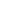 Стоматология хирургическая. Консультация, операция удаления зубов, хирургическое лечение воспалительных заболеваний челюстно-лицевой области, зубо-сохраняющие операции, костно-пластические операции с применением аутокости и современных остеопластических материалов любой сложности (синуслифтинг, сэндвич-пластика, аугментация кости и др.), дентальная имплантация, дентальная трансплантация, операции на тканях пародонта и слизистой оболочки полости рта и красной кайме губ, лечение травм зубочелюстной области. Лечение с применением местной анестезии по показаниям.Стоматология ортопедическая. Консультация, все виды съемного и несъемного протезирования, протезирование зубов на имплантатах. Лечение с применением местной анестезии (по показаниям).Комплексная диагностика заболеваний зубо-челюстной системы при планировании ортопедического лечения. С применением компьютерной томографии , воскового моделирования будущей конструкции протеза с учетом индивидуальных анатомо-физиологических особенностей пациента . Диагностика и лечение пациентов при патологии твердых тканей зубов с разной степенью стираемости и бруксизмом , осложненные дисфункцией височно нижнечелюстного сустава . Эстетическая стоматология и микропротезирование с применением CAD/CAM технологии и цельнокерамических реставраций : виниры , вкладки , полукоронки , коронки . Восстановление отсутствующих зубов с помощью съемного протезирования : бюгельными конструкциями , частичным и полными съемными протезами . Изготовленными литьевым способом прессования с применением безмономерных пластмасс . Использование драгоценных и полудрагоценных сплавов при протезировании. Восстановление зуба при наличие сохраненного корня литыми культевыми штифтовыми вкладками .Использование съемных , условносъемных и несъемных ортопедических конструкций с опорой имплантанты любых производителей..Ортодонтия. Консультация, лечение зубо-челюстных аномалий аппаратными и безаппаратными методами, съемной и несъемной техникой (система «Ormco»).Экспертиза временной нетрудоспособности.